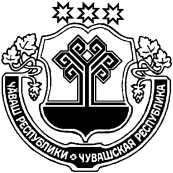 О предоставлении в собственность земельного участка Федоровой М.А.В соответствии со статьей 39.12 Земельного кодекса Российской Федерации и на основании протокола рассмотрения заявок на участие в аукционе от 18.01.2019 года, администрация Индырчского сельского поселения п о с т а н о в л я е т:1. Предоставить Федоровой Марии Александровне, 22.08.1991 года рождения, зарегистрированной по адресу: Чувашская Республика, Янтиковский район, д.Индырчи, ул. Ленина, д.29, в собственность за плату земельный участок, категория земель: земли сельскохозяйственного назначения, разрешенное использование: для ведения сельскохозяйственного производства, площадь 77200 кв.м., кадастровый номер 21:26:100601:439, адрес (местонахождение) объекта: Чувашская Республика-Чувашия, Янтиковский район, Индырчское сельское поселение.2. Контроль за выполнением настоящего постановления оставляю за собой.Глава Индырчского сельского поселенияЯнтиковского района Чувашской Республики                           А.В. СеменовЧĂВАШ РЕСПУБЛИКИТĂВАЙ РАЙОНĚ ЧУВАШСКАЯ РЕСПУБЛИКА ЯНТИКОВСКИЙ РАЙОН  ЙĂНТĂРЧЧĂ ЯЛ ПОСЕЛЕНИЙĚН АДМИНИСТРАЦИЙĚ ЙЫШĂНУ«21» январь 2019  5№ Йǎнтǎрччǎ ялěАДМИНИСТРАЦИЯИНДЫРЧСКОГО СЕЛЬСКОГОПОСЕЛЕНИЯ ПОСТАНОВЛЕНИЕ«21» января  2019  № 5деревня Индырчи